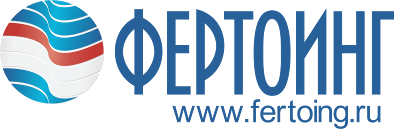 АНКЕТА КАНДИДАТАна работу в ООО «Фертоинг» Я подтверждаю достоверность всего изложенного мной выше и согласен(-на) на обработку (сбор, хранение, уточнение, использование и проверку указанных в анкете персональных данных. Целью обработки данных является содействие в трудоустройстве в ООО «Фертоинг».«	»	20	     г.	Подпись  	(Дата заполнения)на вакансиюФамилия, Имя, Отчество:Фамилия, Имя, Отчество:Фамилия, Имя, Отчество:Фамилия, Имя, Отчество:Фамилия, Имя, Отчество:Фамилия, Имя, Отчество:Фамилия, Имя, Отчество:Возраст:Возраст:Возраст:Возраст:Возраст:Возраст:Возраст:Контактный телефон:Контактный телефон:Контактный телефон:Контактный телефон:Контактный телефон:Контактный телефон:Контактный телефон:Email:Email:Email:Email:Email:Email:Email:ЛИЧНЫЕ ДАННЫЕЛИЧНЫЕ ДАННЫЕЛИЧНЫЕ ДАННЫЕЛИЧНЫЕ ДАННЫЕЛИЧНЫЕ ДАННЫЕЛИЧНЫЕ ДАННЫЕЛИЧНЫЕ ДАННЫЕЛИЧНЫЕ ДАННЫЕЛИЧНЫЕ ДАННЫЕЛИЧНЫЕ ДАННЫЕЛИЧНЫЕ ДАННЫЕЛИЧНЫЕ ДАННЫЕЛИЧНЫЕ ДАННЫЕЛИЧНЫЕ ДАННЫЕЛИЧНЫЕ ДАННЫЕЛИЧНЫЕ ДАННЫЕЛИЧНЫЕ ДАННЫЕЛИЧНЫЕ ДАННЫЕЛИЧНЫЕ ДАННЫЕЛИЧНЫЕ ДАННЫЕЛИЧНЫЕ ДАННЫЕЛИЧНЫЕ ДАННЫЕЛИЧНЫЕ ДАННЫЕДата рождения:Дата рождения:Место рождения:Место рождения:Место рождения:Место рождения:Место рождения:Место рождения:Регистрация:Регистрация: постоянная       временная       нет регистрации постоянная       временная       нет регистрации постоянная       временная       нет регистрации постоянная       временная       нет регистрации постоянная       временная       нет регистрации постоянная       временная       нет регистрации постоянная       временная       нет регистрации постоянная       временная       нет регистрации постоянная       временная       нет регистрации постоянная       временная       нет регистрации постоянная       временная       нет регистрации постоянная       временная       нет регистрации постоянная       временная       нет регистрации постоянная       временная       нет регистрации постоянная       временная       нет регистрации постоянная       временная       нет регистрации постоянная       временная       нет регистрации постоянная       временная       нет регистрации постоянная       временная       нет регистрации постоянная       временная       нет регистрации постоянная       временная       нет регистрацииАдрес регистрации:Адрес регистрации:городгородгородрайонрайонрайонАдрес регистрации:Адрес регистрации:улицаулицаулицад.д.кв.Адрес места жительства:Адрес места жительства:городгородгородрайонрайонрайонАдрес места жительства:Адрес места жительства:улицаулицаулицад.д.кв.Семейное положение:Семейное положение: женат/замужем      холост/не замужем    женат/замужем      холост/не замужем    женат/замужем      холост/не замужем    женат/замужем      холост/не замужем    женат/замужем      холост/не замужем    женат/замужем      холост/не замужем    женат/замужем      холост/не замужем    женат/замужем      холост/не замужем    женат/замужем      холост/не замужем    женат/замужем      холост/не замужем    женат/замужем      холост/не замужем    женат/замужем      холост/не замужем    женат/замужем      холост/не замужем    женат/замужем      холост/не замужем    женат/замужем      холост/не замужем    женат/замужем      холост/не замужем    женат/замужем      холост/не замужем    женат/замужем      холост/не замужем    женат/замужем      холост/не замужем    женат/замужем      холост/не замужем    женат/замужем      холост/не замужем   ЛИЧНЫЕ КАЧЕСТВАОтметьте определения, характеризующие Ваш тип характера (не менее 6)ЛИЧНЫЕ КАЧЕСТВАОтметьте определения, характеризующие Ваш тип характера (не менее 6)ЛИЧНЫЕ КАЧЕСТВАОтметьте определения, характеризующие Ваш тип характера (не менее 6)ЛИЧНЫЕ КАЧЕСТВАОтметьте определения, характеризующие Ваш тип характера (не менее 6)ЛИЧНЫЕ КАЧЕСТВАОтметьте определения, характеризующие Ваш тип характера (не менее 6)ЛИЧНЫЕ КАЧЕСТВАОтметьте определения, характеризующие Ваш тип характера (не менее 6)ЛИЧНЫЕ КАЧЕСТВАОтметьте определения, характеризующие Ваш тип характера (не менее 6)ЛИЧНЫЕ КАЧЕСТВАОтметьте определения, характеризующие Ваш тип характера (не менее 6)ЛИЧНЫЕ КАЧЕСТВАОтметьте определения, характеризующие Ваш тип характера (не менее 6)ЛИЧНЫЕ КАЧЕСТВАОтметьте определения, характеризующие Ваш тип характера (не менее 6)ЛИЧНЫЕ КАЧЕСТВАОтметьте определения, характеризующие Ваш тип характера (не менее 6)ЛИЧНЫЕ КАЧЕСТВАОтметьте определения, характеризующие Ваш тип характера (не менее 6)ЛИЧНЫЕ КАЧЕСТВАОтметьте определения, характеризующие Ваш тип характера (не менее 6)ЛИЧНЫЕ КАЧЕСТВАОтметьте определения, характеризующие Ваш тип характера (не менее 6)ЛИЧНЫЕ КАЧЕСТВАОтметьте определения, характеризующие Ваш тип характера (не менее 6)ЛИЧНЫЕ КАЧЕСТВАОтметьте определения, характеризующие Ваш тип характера (не менее 6)ЛИЧНЫЕ КАЧЕСТВАОтметьте определения, характеризующие Ваш тип характера (не менее 6)ЛИЧНЫЕ КАЧЕСТВАОтметьте определения, характеризующие Ваш тип характера (не менее 6)ЛИЧНЫЕ КАЧЕСТВАОтметьте определения, характеризующие Ваш тип характера (не менее 6)ЛИЧНЫЕ КАЧЕСТВАОтметьте определения, характеризующие Ваш тип характера (не менее 6)ЛИЧНЫЕ КАЧЕСТВАОтметьте определения, характеризующие Ваш тип характера (не менее 6)ЛИЧНЫЕ КАЧЕСТВАОтметьте определения, характеризующие Ваш тип характера (не менее 6)ЛИЧНЫЕ КАЧЕСТВАОтметьте определения, характеризующие Ваш тип характера (не менее 6)мечтательныймечтательныйтревожныйтревожныйзамкнутыйзамкнутыйзамкнутыйзамкнутыйзамкнутыйзамкнутыйпассивныйпассивныйпассивныйпассивныйживойживойоптимистичныйоптимистичныйразговорчивыйразговорчивыйразговорчивыйразговорчивыйразговорчивыйразговорчивыйинициативныйинициативныйинициативныйинициативныйрассудительныйрассудительныйспокойныйспокойныйдоброжелательныйдоброжелательныйдоброжелательныйдоброжелательныйдоброжелательныйдоброжелательныйсдержанныйсдержанныйсдержанныйсдержанныйпеременчивыйпеременчивыйбеспокойныйбеспокойныйобидчивыйобидчивыйобидчивыйобидчивыйобидчивыйобидчивыйактивныйактивныйактивныйактивныйВаши увлечения и интересы:Ваши увлечения и интересы:Ваши увлечения и интересы:Ваши увлечения и интересы:Ваши увлечения и интересы:Ваши увлечения и интересы:Ваши сильные стороны:Ваши сильные стороны:Ваши сильные стороны:Ваши сильные стороны:Ваши сильные стороны:Ваши сильные стороны:Ваши слабые стороны:Ваши слабые стороны:Ваши слабые стороны:Ваши слабые стороны:Ваши слабые стороны:Ваши слабые стороны:Ваши успехи, достижения:Ваши успехи, достижения:Ваши успехи, достижения:Ваши успехи, достижения:Ваши успехи, достижения:Ваши успехи, достижения:ОБРАЗОВАНИЕСведения об основном образовании: высшее, среднее специальное/профессиональное, среднееОБРАЗОВАНИЕСведения об основном образовании: высшее, среднее специальное/профессиональное, среднееОБРАЗОВАНИЕСведения об основном образовании: высшее, среднее специальное/профессиональное, среднееОБРАЗОВАНИЕСведения об основном образовании: высшее, среднее специальное/профессиональное, среднееОБРАЗОВАНИЕСведения об основном образовании: высшее, среднее специальное/профессиональное, среднееОБРАЗОВАНИЕСведения об основном образовании: высшее, среднее специальное/профессиональное, среднееОБРАЗОВАНИЕСведения об основном образовании: высшее, среднее специальное/профессиональное, среднееОБРАЗОВАНИЕСведения об основном образовании: высшее, среднее специальное/профессиональное, среднееОБРАЗОВАНИЕСведения об основном образовании: высшее, среднее специальное/профессиональное, среднееОБРАЗОВАНИЕСведения об основном образовании: высшее, среднее специальное/профессиональное, среднееОБРАЗОВАНИЕСведения об основном образовании: высшее, среднее специальное/профессиональное, среднееОБРАЗОВАНИЕСведения об основном образовании: высшее, среднее специальное/профессиональное, среднееОБРАЗОВАНИЕСведения об основном образовании: высшее, среднее специальное/профессиональное, среднееОБРАЗОВАНИЕСведения об основном образовании: высшее, среднее специальное/профессиональное, среднееОБРАЗОВАНИЕСведения об основном образовании: высшее, среднее специальное/профессиональное, среднееОБРАЗОВАНИЕСведения об основном образовании: высшее, среднее специальное/профессиональное, среднееОБРАЗОВАНИЕСведения об основном образовании: высшее, среднее специальное/профессиональное, среднееОБРАЗОВАНИЕСведения об основном образовании: высшее, среднее специальное/профессиональное, среднееОБРАЗОВАНИЕСведения об основном образовании: высшее, среднее специальное/профессиональное, среднееОБРАЗОВАНИЕСведения об основном образовании: высшее, среднее специальное/профессиональное, среднееОБРАЗОВАНИЕСведения об основном образовании: высшее, среднее специальное/профессиональное, среднееОБРАЗОВАНИЕСведения об основном образовании: высшее, среднее специальное/профессиональное, среднееНаименование учебного заведения:Наименование учебного заведения:Наименование учебного заведения:Наименование учебного заведения:Факультет:Факультет:Факультет:Факультет:Специальность:Специальность:Специальность:Специальность:Специализация:Специализация:Специализация:Специализация:Год поступления:Год поступления:Год поступления:Год поступления:Год окончания:Год окончания:Год окончания:Год окончания:Год окончания:Год окончания:Год окончания:Год окончания:Год окончания:Форма обучения:Форма обучения:Форма обучения:Форма обучения:Полученный документ:Полученный документ:Полученный документ:Полученный документ:Полученный документ:Полученный документ:Полученный документ:Полученный документ:Полученный документ:ДОПОЛНИТЕЛЬНОЕ ОБРАЗОВАНИЕСведения об основном образовании: высшее, среднее специальное/профессиональное, среднееДОПОЛНИТЕЛЬНОЕ ОБРАЗОВАНИЕСведения об основном образовании: высшее, среднее специальное/профессиональное, среднееДОПОЛНИТЕЛЬНОЕ ОБРАЗОВАНИЕСведения об основном образовании: высшее, среднее специальное/профессиональное, среднееДОПОЛНИТЕЛЬНОЕ ОБРАЗОВАНИЕСведения об основном образовании: высшее, среднее специальное/профессиональное, среднееНаименование учебного заведения:Факультет:Специальность:Специализация:Год поступления:Год окончания:Форма обучения:Полученный документ:ДОПОЛНИТЕЛЬНОЕ ОБРАЗОВАНИЕСведения об основном образовании: высшее, среднее специальное/профессиональное, среднееДОПОЛНИТЕЛЬНОЕ ОБРАЗОВАНИЕСведения об основном образовании: высшее, среднее специальное/профессиональное, среднееДОПОЛНИТЕЛЬНОЕ ОБРАЗОВАНИЕСведения об основном образовании: высшее, среднее специальное/профессиональное, среднееДОПОЛНИТЕЛЬНОЕ ОБРАЗОВАНИЕСведения об основном образовании: высшее, среднее специальное/профессиональное, среднееНаименование учебного заведения:Факультет:Специальность:Специализация:Год поступления:Год окончания:Форма обучения:Полученный документ:ПРОФЕССИОНАЛЬНАЯ ДЕЯТЕЛЬНОСТЬВ обратном хронологическом порядке укажите места Вашей работы (практики) начиная с последнего места, если таковые имелисьПРОФЕССИОНАЛЬНАЯ ДЕЯТЕЛЬНОСТЬВ обратном хронологическом порядке укажите места Вашей работы (практики) начиная с последнего места, если таковые имелисьПРОФЕССИОНАЛЬНАЯ ДЕЯТЕЛЬНОСТЬВ обратном хронологическом порядке укажите места Вашей работы (практики) начиная с последнего места, если таковые имелисьПРОФЕССИОНАЛЬНАЯ ДЕЯТЕЛЬНОСТЬВ обратном хронологическом порядке укажите места Вашей работы (практики) начиная с последнего места, если таковые имелисьПериод работы/практики (месяц, год)Период работы/практики (месяц, год)Полное название организации:сДолжность:поОсновные обязанности:Период работы/практики (месяц, год)Период работы/практики (месяц, год)Полное название организации:сДолжность:поОсновные обязанности:Период работы/практики (месяц, год)Период работы/практики (месяц, год)Полное название организации:сДолжность:поОсновные обязанности:Период работы/практики (месяц, год)Период работы/практики (месяц, год)Полное название организации:сДолжность:поОсновные обязанности:Период работы/практики (месяц, год)Период работы/практики (месяц, год)Полное название организации:сДолжность:поОсновные обязанности:ДОПОЛНИТЕЛЬНАЯ ИНФОРМАЦИЯДОПОЛНИТЕЛЬНАЯ ИНФОРМАЦИЯДОПОЛНИТЕЛЬНАЯ ИНФОРМАЦИЯДОПОЛНИТЕЛЬНАЯ ИНФОРМАЦИЯДОПОЛНИТЕЛЬНАЯ ИНФОРМАЦИЯДОПОЛНИТЕЛЬНАЯ ИНФОРМАЦИЯДОПОЛНИТЕЛЬНАЯ ИНФОРМАЦИЯДОПОЛНИТЕЛЬНАЯ ИНФОРМАЦИЯДОПОЛНИТЕЛЬНАЯ ИНФОРМАЦИЯДОПОЛНИТЕЛЬНАЯ ИНФОРМАЦИЯВладение иностранными языкамиВладение иностранными языкамиВладение иностранными языкамиВладение иностранными языкамиВладение иностранными языкамиВладение иностранными языкамиВладение иностранными языкамиВладение иностранными языкамиВладение иностранными языкамиВладение иностранными языкамиЯзык:Язык:Язык:Уровень владения:Уровень владения:Уровень владения:Язык:Язык:Язык:Уровень владения:Уровень владения:Уровень владения:Навыки работы на компьютереНавыки работы на компьютереНавыки работы на компьютереНавыки работы на компьютереНавыки работы на компьютереНавыки работы на компьютереНавыки работы на компьютереНавыки работы на компьютереНавыки работы на компьютереНавыки работы на компьютереУкажите программное обеспечение, с которым Вы работали:Укажите программное обеспечение, с которым Вы работали:Укажите программное обеспечение, с которым Вы работали:Укажите программное обеспечение, с которым Вы работали:Укажите программное обеспечение, с которым Вы работали:Укажите программное обеспечение, с которым Вы работали:Наличие водительских прав (категория):Наличие водительских прав (категория):Наличие водительских прав (категория):Стаж вождения (лет):Стаж вождения (лет):Стаж вождения (лет):Дополнительные сведения, которые Вы считаете необходимым изложить:Дополнительные сведения, которые Вы считаете необходимым изложить:Дополнительные сведения, которые Вы считаете необходимым изложить:Дополнительные сведения, которые Вы считаете необходимым изложить:Дополнительные сведения, которые Вы считаете необходимым изложить:Дополнительные сведения, которые Вы считаете необходимым изложить:Дополнительные сведения, которые Вы считаете необходимым изложить:Дополнительные сведения, которые Вы считаете необходимым изложить:Дополнительные сведения, которые Вы считаете необходимым изложить:Дополнительные сведения, которые Вы считаете необходимым изложить: ТРЕБОВАНИЯ К МЕСТУ РАБОТЫ ТРЕБОВАНИЯ К МЕСТУ РАБОТЫ ТРЕБОВАНИЯ К МЕСТУ РАБОТЫ ТРЕБОВАНИЯ К МЕСТУ РАБОТЫ ТРЕБОВАНИЯ К МЕСТУ РАБОТЫ ТРЕБОВАНИЯ К МЕСТУ РАБОТЫ ТРЕБОВАНИЯ К МЕСТУ РАБОТЫ ТРЕБОВАНИЯ К МЕСТУ РАБОТЫ ТРЕБОВАНИЯ К МЕСТУ РАБОТЫ ТРЕБОВАНИЯ К МЕСТУ РАБОТЫЖелаемый уровень зарплаты: Желаемый уровень зарплаты: Желаемый уровень зарплаты: Желаемый уровень зарплаты: минимум                  руб., максимум                руб.минимум                  руб., максимум                руб.минимум                  руб., максимум                руб.минимум                  руб., максимум                руб.минимум                  руб., максимум                руб.минимум                  руб., максимум                руб.Готовы ли Вы работать в режиме ненормированного рабочего дня:Готовы ли Вы работать в режиме ненормированного рабочего дня:Готовы ли Вы работать в режиме ненормированного рабочего дня:Готовы ли Вы работать в режиме ненормированного рабочего дня:Готовы ли Вы работать в режиме ненормированного рабочего дня:Готовы ли Вы работать в режиме ненормированного рабочего дня:Готовы ли Вы работать в режиме ненормированного рабочего дня:Готовы ли Вы работать в режиме ненормированного рабочего дня:Готовы ли Вы к командировкам?Готовы ли Вы к командировкам? нет       редко       не имеет значение, согласен(а) нет       редко       не имеет значение, согласен(а) нет       редко       не имеет значение, согласен(а) нет       редко       не имеет значение, согласен(а) нет       редко       не имеет значение, согласен(а) нет       редко       не имеет значение, согласен(а) нет       редко       не имеет значение, согласен(а) нет       редко       не имеет значение, согласен(а)Другие требованияДругие требованияПочему Вас должны взять на работу?Почему Вас должны взять на работу?ПРИОРИТЕТЫ ПРИ ВЫБОРЕ РАБОТЫ(оцените указанные критерии от 1 до 10, поставив на первое место самый важный для Вас критерий, далее по убыванию важности, цифры не должны повторяться)ПРИОРИТЕТЫ ПРИ ВЫБОРЕ РАБОТЫ(оцените указанные критерии от 1 до 10, поставив на первое место самый важный для Вас критерий, далее по убыванию важности, цифры не должны повторяться)ПРИОРИТЕТЫ ПРИ ВЫБОРЕ РАБОТЫ(оцените указанные критерии от 1 до 10, поставив на первое место самый важный для Вас критерий, далее по убыванию важности, цифры не должны повторяться)ПРИОРИТЕТЫ ПРИ ВЫБОРЕ РАБОТЫ(оцените указанные критерии от 1 до 10, поставив на первое место самый важный для Вас критерий, далее по убыванию важности, цифры не должны повторяться)ПРИОРИТЕТЫ ПРИ ВЫБОРЕ РАБОТЫ(оцените указанные критерии от 1 до 10, поставив на первое место самый важный для Вас критерий, далее по убыванию важности, цифры не должны повторяться)ПРИОРИТЕТЫ ПРИ ВЫБОРЕ РАБОТЫ(оцените указанные критерии от 1 до 10, поставив на первое место самый важный для Вас критерий, далее по убыванию важности, цифры не должны повторяться)ПРИОРИТЕТЫ ПРИ ВЫБОРЕ РАБОТЫ(оцените указанные критерии от 1 до 10, поставив на первое место самый важный для Вас критерий, далее по убыванию важности, цифры не должны повторяться)ПРИОРИТЕТЫ ПРИ ВЫБОРЕ РАБОТЫ(оцените указанные критерии от 1 до 10, поставив на первое место самый важный для Вас критерий, далее по убыванию важности, цифры не должны повторяться)ПРИОРИТЕТЫ ПРИ ВЫБОРЕ РАБОТЫ(оцените указанные критерии от 1 до 10, поставив на первое место самый важный для Вас критерий, далее по убыванию важности, цифры не должны повторяться)ПРИОРИТЕТЫ ПРИ ВЫБОРЕ РАБОТЫ(оцените указанные критерии от 1 до 10, поставив на первое место самый важный для Вас критерий, далее по убыванию важности, цифры не должны повторяться)высокая интенсивность работывысокая интенсивность работывысокая интенсивность работывысокая интенсивность работыхороший коллективхороший коллективхороший коллективсложность поставленных задачсложность поставленных задачсложность поставленных задачсложность поставленных задачстабильность, надежностьстабильность, надежностьстабильность, надежностьприобретение нового опыта, знанийприобретение нового опыта, знанийприобретение нового опыта, знанийприобретение нового опыта, знанийстремление обеспечить детейстремление обеспечить детейстремление обеспечить детейкарьеракарьеракарьеракарьераблизость к домублизость к домублизость к домуматериальный доходматериальный доходматериальный доходматериальный доходпрестиж компаниипрестиж компаниипрестиж компании